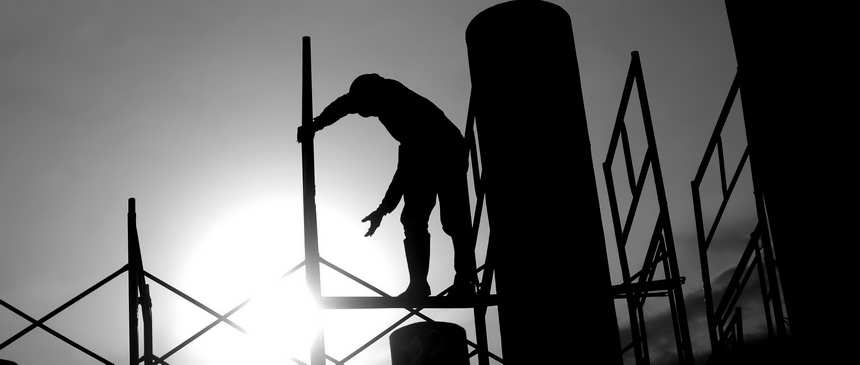 По оперативным данным Департамента государственной инспекции труда Министерства труда и социальной защиты Республики Беларусь за январь-ноябрь 2020 года погибло 14 человек, число тяжело травмированных на производстве, в сравнении с аналогичным периодом 2019 года, уменьшилось на 9,9 процентов.ОПЕРАТИВНЫЕ ДАННЫЕ
о погибших на производстве в разрезе областей Республики Беларусь за январь-ноябрь 2020 года в сравнении с аналогичным периодом 2019 годаОПЕРАТИВНЫЕ ДАННЫЕ
о тяжело травмированных на производстве в разрезе областей Республики Беларусь за январь-ноябрь 2020 года в сравнении с аналогичным периодом 2019 годаНаименование административно-территориальной единицыВсегоВсегоНа 100 тыс. работающихНа 100 тыс. работающихНаименование административно-территориальной единицыянварь-ноябрь 2019январь-ноябрь 2020январь-ноябрь 2019январь-ноябрь 2020Брестская область14222,84,4Витебская область1994,52,1Гомельская область16143,12,7Гродненская область20134,93,2Минская область37366,05,8г. Минск15221,42,0Могилевская область14123,73,2РЕСПУБЛИКА БЕЛАРУСЬ1351283,43,2Наименование административно-территориальной единицыВсегоВсегоНа 100 тыс. работающихНа 100 тыс. работающихНаименование административно-территориальной единицыянварь-ноябрь 2019январь-ноябрь 2020январь-ноябрь 2019январь-ноябрь 2020Брестская область949918,619,6Витебская область698016,218,8Гомельская область977318,914,2Гродненская область837820,519,3Минская область10811417,418,4г. Минск1359012,38,2Могилевская область877223,119,1РЕСПУБЛИКА БЕЛАРУСЬ67360617,115,4